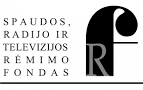 SAUSISParoda: Vakar Šiandien Rytoj // Gimtasis Rokiškis. - 2018, saus. 4, p. 1.Ragelių bibliotekoje veikia ragelietės J. Jasiūnienės kalėdinių rankdarbių paroda.Idėja Sausio 13-ajai: suburti rokiškėnus po Rokiškio vėliava. - Iliustr. - "Rokiškio Sirenos" inform. // Rokiškio sirena. - ISSN 2351-7433. - 2018, saus. 5, p. 1-2.Sausio 13-ajai paminėti Vilniuje rengiamas tradicinis XXVII pagarbos bėgimas "Gyvybės ir Mirties keliu", kurio nuolatiniai dalyviai - Krašto apsaugos savanorių pajėgų Vyčio apygardos 5-osios rinktinės 506-osios kuopos kariai kviečia rokiškėnus ir kraštiečius dalyvauti bėgime, nešant Rokiškio vėliavą. Sausio 13-osios paminėjimas vyks Rokiškyje, kurio metu prie A. Matulkos gimtųjų namų bus pritvirtinta atminimo lenta.Bičiūnaitė, Vilma. Finišavo "Knygų Kalėdos": dosnieji bus įvardinti ir jiems padėkota / Vilma Bičiūnaitė. - Iliustr. // Gimtasis Rokiškis. - 2018, saus. 6, p. 7.Septintus metus startavo "Knygų Kalėdos", kurių metu žmonės kviesti dovanoti naujų knygų, jas paskelbė prezidentė D. Grybauskaitė. Plačiau apie šiuo laikotarpiu Viešojoje bibliotekoje bei kaimuose vykusius renginius, edukacines programas J. Keliuočio viešosios bibliotekos direktorės pavaduotoja, "Knygų Kalėdų" kuratorė D. Vilkickienė. Nuotr. prie akcijos "Knygų Kalėdos" prisidėjęs Senelis Kalėda ir Viešosios bibliotekos direktorė A. Matiukienė.Milaknienė, Reda. Festivalis "Vaidiname žemdirbiams" prasidės Lietuvos šimtmečio šventės dieną / Reda Milaknienė. - Iliustr. // Gimtasis Rokiškis. - 2018, saus. 6, p. 6.Rokiškio kultūros centre vyks 34-asis profesionaliųjų teatrų festivalis "Vaidiname žemdirbiams", kuriame, pasak organizatorių, bus rodoma įvairaus teatro, dalis kūrinių skirta Lietuvos šimtmečiui. Plačiau apie tai kultūros centro direktorė I. Matelienė.Kūrėjai karūnuoti „Aukso vainikais“ // Vakaro žinios. - ISSN 1648-7435. - 2018, saus. 9, p. 2.Sausio 6-ąją, per Tris karalius, Rokiškio krašto muziejuje vyko konkursinės liaudies meno parodos „Aukso vainikas“ laureatų paskelbimo ir vainikavimo iškilmės, kuriose pasipuošti garbingiausiu Lietuvos tautodailės apdovanojimu – Aukso vainiku – siekė net 28 senųjų amatų tradicijas tęsiantys kūrėjai.Rokiškėnų darbai sostinėje - Rokiškio krašto muziejaus inform. // Rokiškio sirena. - ISSN 2351-7433. - 2018, saus. 9, p. 4.Vilniuje, Nacionaliniame muziejuje rengiama respublikinė konkursinė paroda kraštietės M. Bičiūnienės premijai laimėti. Joje dalyvauja Rokiškio krašto muziejaus direktorės pavaduotoja M. Mieliauskienė, rajono tautodailininkai tapytojai B. Dapkienė, I. Stasikėlienė, A. Spundzevičius.Aukso vainikais karūnuoti šimtamečių tradicijų tęsėjai. - Iliustr. - Lietuvos nacionalinio kultūros centro inform. // Gimtasis Rokiškis. - 2018, saus. 9, p. 5.Per Tris karalius Rokiškio krašto muziejuje vyko konkursinės liaudies meno parodos "Aukso vainikas" laureatų paskelbimo ir vainikavimo iškilmės. Šio apdovanojimo siekė 28 senųjų amatų tradicijas tęsiantys kūrėjai. Geriausiais metų meistrais paskelbti: vaizduojamosios liaudies dailės meistras, medžio drožėjas Z. Skinkis iš Vilkaviškio, taikomosios liaudies dailės meistrė, keramikė V.S. Šufinskienė iš Kuršėnų ir skulptorius A. Teresius iš Garliavos.Kazlauskas, Valius. Obeliečiai prisimins Sausio 13-osios įvykius keliaudami autobusu / Valius Kazlauskas. - Iliustr. // Gimtasis Rokiškis. - 2018, saus. 9, p. 6.Obelių gimnazijos bendruomenė Laisvės gynėjų dienos išvakarėse Rokiškio rajono bendruomenę kviečia dalyvauti edukaciniame renginyje "Laisvės laužai". Plačiau apie tai šio renginio organizatorė, istorijos mokytoja M. Nargelienė.Renginys: Vakar Šiandien Rytoj // Gimtasis Rokiškis. - 2018, saus. 9, p. 1.Kriaunų bibliotekoje vyks literatūrinės dirbtuvės "Šalčio faktorius 2. Grimzdimas". Renginyje dalyvaus Jotvingių premijos laureatas, "Literatūros ir meno" redaktorius G. Norvilas.Šventinė nuotaika neaplenkė ir rajono neįgaliųjų / Janina Žemaitienė. - Iliustr. // Gimtasis Rokiškis. - 2018, saus. 11, p. 4.Rokiškio kultūros centre vyko rajono neįgaliųjų renginys, skirtas Šv. Kalėdų ir Naujųjų metų laikotarpiui paminėti. Susirinkusius sveikino šios šventės iniciatorius, rajono neįgaliųjų draugijos pirmininkas A. Veikšys.Milaknienė, Reda. Spektaklis apie prigimtinę žmogaus teisę į laisvę / Reda Milaknienė // Gimtasis Rokiškis. - 2018, saus. 11, p. 3.Rokiškio kultūros centre bus rodomas spektaklis "Didro. (Ne) laisvės istorija", kuris yra bendras Gruzijos ir Lietuvos teatro projektas. Jį režisavo Turgai Velizadė ir N. Danienė.Visuomeninė organizacija "Tyzenhauzų paveldas" visuomenei pristatys knygą apie senąją dvarvietę. - Iliustr. - "Rokiškio Sirenos" inform. // Rokiškio sirena. - ISSN 2351-7433. - 2018, saus. 12, p. 4.Rokiškio krašto muziejuje visuomeninė organizacija "Tyzenhauzų paveldas" pristatys knygą "Senojo Rokiškio dvarvietė XVI-XVIII amžiais".Krašto muziejuje išdalinti aukso vainikai. - Iliustr. - "Rokiškio Sirenos" inform. // Rokiškio sirena. - ISSN 2351-7433. - 2018, saus. 12, p. 3.Rokiškio krašto muziejuje paskelbti konkursinės liaudies meno parodos "Aukso vainikas" laureatai. Geriausiais metų meistrais paskelbti: liaudies dailės meistras, medžio drožėjas Z.Skinkis iš Vilkaviškio, taikomosios liaudies dailės meistrė V.S. Šufinskienė iš Kuršėnų, skulptorius, kryždirbys A. Teresius iš Garliavos.Rokiškio rajono neįgaliųjų draugijos nariams koncertą padovanojo daugybė kolektyvų - "Rokiškio Sirena" inform. // Rokiškio sirena. - ISSN 2351-7433. - 2018, saus. 12, p. 2.Rokiškio kultūros centre vyko koncertas rajono neįgaliųjų draugijos nariams, jų šeimoms, draugams. Koncertą vedė N. Čirūnienė.Kursai: Vakar Šiandien Rytoj // Gimtasis Rokiškis. - 2018, saus. 13, p. 1; saus. 16, p. 1.Rokiškio J. Keliuočio viešoji biblioteka kviečia suaugusiuosius į nemokamus kompiuterinio raštingumo pradžiamokslio kursus.Nacionalinė viktorina kviečia pasitikrinti žinias apie Lietuvą - Organizatorių inform. // Gimtasis Rokiškis. - 2018, saus. 13, p. 3.Rokiškio J. Keliuočio viešojoje bibliotekoje vyks žinių apie Lietuvą patikrinimo konkursas - nacionalinė viktorina, kuri organizuojama valstybės šimtmečio proga. Viktoriną organizuoja portalas 15 min.Jarutis, Jonas. Gerbiamieji, / Jonas Jarutis // Gimtasis Rokiškis. - 2018, saus. 16, p. 2.Rokiškio krašto muziejuje veikia fotografijų ir dokumentų paroda "Demokratijos keliu: Kaziui Griniui - 150", kurią parengė Seimo kanceliarijos Parlamentarizmo ir istorinės atminties skyrius.Dvare - paroda Lietuvos šimtmečiui - "G. R." inform. // Gimtasis Rokiškis. - 2018, saus. 16, p. 4.Rokiškio krašto muziejuje atidaryta Lietuvos dailininkų sąjungos Vilniaus skulptūros sekcijos organizuota paroda "Skulptoriai valstybės šimtmečiui", skirta Lietuvos valstybės atkūrimo šimtmečiui. Ją organizavo LDS Vilniaus skulptorių sekcijos pirmininkė A. Jasiukevičiūtė ir skulptorius D. Kučas.Bičiūnaitė, Vilma. Laisvės gynėjų dieną - apie sugebėjimą būti drauge / Vilma Bičiūnaitė. - Iliustr. // Gimtasis Rokiškis. - 2018, saus. 16, p. 5.Apie Rokiškio mieste vykusius renginius Sausio 13-ajai, Laisvės gynėjų dienai paminėti. Juose dalyvavo ir pasisakė Seimo nariai R. Martinėlis, V. Saulis, rajono meras A. Vagonis. Kalneliškių kapinėse aplankytas šiuose įvykiuose žuvusio A. Matulkos kapas, Bajorų kaime prie namo, kuriame jis gyveno, pritvirtinta atminimo lenta.Sausio 13-oji: apie žmogaus ir valstybės ryšį - "Rokiškio Sirenos" inform. // Rokiškio sirena. - ISSN 2351-7433. - 2018, saus. 16, p. 1, 4.Apie Rokiškyje vykusius renginius Sausio 13-osios paminėjimui, kuriuose dalyvavo ir prisiminimais pasidalino Seimo nariai R. Martinėlis, V. Saulis. Sausio 13-osios naktį mirusio A. Matulkos namą papuoš atminimo lenta.Susitikimas: Vakar Šiandien Rytoj // Gimtasis Rokiškis. - 2018, saus. 18, p. 1.Rokiškio J. Keliuočio viešojoje bibliotekoje vyks susitikimas su Latvijos mokslų akademijos Ekonomikos instituto direktore Nina Linde, kuri pristatys verslo paramos sistemos galimybių Latvijoje ir Lietuvoje tyrimą.Viktorina: Vakar Šiandien Rytoj // Gimtasis Rokiškis. - 2018, saus. 18, p. 1; saus. 27, p. 1.Dvidešimtyje Lietuvos miestų, taip pat ir Rokiškyje, vyks žinių apie Lietuvą patikrinimas - Nacionalinė viktorina, skirta Valstybės šimtmečiui. Rokiškyje viktorina vyks J. Keliuočio viešojoje bibliotekoje.XXXIV Lietuvos profesionaliųjų teatrų festivalis "Vaidiname žemdirbiams: teatro šviesos odisėja". - Iliustr. // Gimtasis Rokiškis. - 2018, saus. 18, p. 4-5.Rokiškio kultūros centre vyksiančiame XXXIV Lietuvos profesionaliųjų teatrų festivalyje "Vaidiname žemdirbiams" dalyvausiantys teatrai, pristatomi jų numatyti parodyti spektakliai.Tautodailininkai ir pretendentai į šį vardą kviečiami dalyvauti parodoje. - Iliustr. // Rokiškio sirena. - ISSN 2351-7433. - 2018, saus. 19, p. 3.Rokiškio rajono tautodailininkų vadovė B. Dapkienė apie Rokiškio krašto muziejuje vyksiančią ataskaitinę darbų parodą, kurioje dalyvausiančių darbai planuojami patalpinti į planuojamą išleisti Rokiškio tautodailininkų Lietuvos šimtmečiui paminėti skirtą katalogą.Daščioraitė, Justina. Muziejaus saugyklose - į delną telpantis vertingas eksponatas / Justina Daščioraitė. - Iliustr. // Gimtasis Rokiškis. - 2018, saus. 20, p. 3.Rokiškio krašto muziejus iš kauniečio bibliofilo įsigijo knygelę, buvusią K. Tyzenhauzo bibliotekoje. Prie šios knygelės įsigijimo prisidėjo SEB banko prezidento patarėjas, ekonomistas G. Nausėda.Keliuotytė, Rasa. Lietuviai verslininkai nusiteikę optimistiškiau nei latviai / Rasa Keliuotytė. - Iliustr. // Gimtasis Rokiškis. - 2018, saus. 20, p. 4.Rokiškio J. Keliuočio viešojoje bibliotekoje Latvijos mokslų akademijos Ekonomikos instituto direktorė N. Lindė pristatė instituto atliktą verslo paramos sistemos galimybių Latvijoje ir Lietuvoje tyrimą, jo rezultatus.Dėkoja // Gimtasis Rokiškis. - 2018, saus. 20, p. 8.Rokiškio rajono bibliotekininkų bendruomenė nuoširdžiai dėkoja už akcijos "Knygų Kalėdos 2017" metu rajono bibliotekoms padovanotas knygas.Milaknienė, Reda. 100 kėdžių akcija - proga laimėti šimtą kvietimų / Reda Milaknienė // Gimtasis Rokiškis. - 2018, saus. 20, p. 2.Valstybės šimtmečiui Rokiškio kultūros centras rengia akciją "100 kėdžių", kurioje galima laimėti 100 kvietimų į vyksiančio profesionaliųjų teatrų festivalio "Vaidiname žemdirbiams" spektaklius. Plačiau apie tai kultūros centro direktorė I. Matelienė.Avangardas 2018 nustebino net visko mačiusius. - Iliustr. // Rokiškio sirena. - ISSN 2351-7433. - 2018, saus. 23, p. 1, 4.Rokiškio J. Tumo-Vaižganto gimnazijos "Romuvos" padalinyje vyko tradicinis teatralizuotas avangardinių madų šou, kurį organizuoja dailės mokytoja M. Kubilienė.Rabašauskas, Darius. Darius Rabašauskas: "O man labai patinka nemadingi dalykai": [pokalbis su Rokiškio, Lietuvos kultūros sostinės 2019 ambasadoriumi, režisieriumi] / [kalbėjosi] Reda Milaknienė. - Iliustr. // Gimtasis Rokiškis. - 2018, saus. 23, p. 1, 5Šventinė popietė // Gimtasis Rokiškis. - 2018, saus. 25, p. 10.Onuškio kaimo bibliotekoje vyks bibliotekos naujų patalpų atidarymas bei Rokiškio krašto kultūros žurnalo "Prie Nemunėlio" naujo numerio pristatymas, skelbimas.Rokiškio krašto kultūros žurnalo "Prie Nemunėlio" naujo numerio sutiktuvės // Gimtasis Rokiškis. - 2018, saus. 25, p. 10.Vasario 1 d. Juozo Keliuočio viešojoje bibliotekoje vyks Rokiškio krašto kultūros žurnalo "Prie Nemunėlio" naujo numerio sutiktuvės, skelbimas.Bičiūnaitė, Vilma. "Knygų Kalėdų" tendencija - dovanoti perskaitytas knygas / Vilma Bičiūnaitė // Gimtasis Rokiškis. - 2018, saus. 25, p. 2.Rokiškio J. Keliuočio viešosios bibliotekos Komplektavimo skyriaus vedėja A. Stučinskienė apie vykusios akcijos "Knygų Kalėdos" metu iš skaitytojų dovanų gautas knygas, jų įvairovę.Milaknienė, Reda. Vitalija Katunskytė apie išlietas ašaras ir jaunąjį kolegą Aidą… / Reda Milaknienė. - Iliustr. // Gimtasis Rokiškis. - 2018, saus. 25, p. 7.Rokiškio kultūros centre vyks 40-mečio jubiliejų scenoje švenčiančios V. Katunskytės koncertas su jaunu atlikėju A. Maniku.Demokratijos keliu - "G. R." inform. // Gimtasis Rokiškis. - 2018, saus. 27, p. 2.Rokiškio krašto muziejuje veikia stendinė paroda Lietuvos atgimimo veikėjui, varpininkui, gydytojui, Lietuvos Respublikos prezidentui K. Griniui "Demokratijos keliu: Kaziui Griniui - 150". Parodą parengė LR Seimo kanceliarijos informacijos ir komunikacijos departamento Parlamentarizmo istorinės atminties skyrius.Minkevičienė, Aldona. Į Onuškio biblioteką atėjo šventė: iš pelenės virto gulbe / Aldona Minkevičienė. - Iliustr. // Gimtasis Rokiškis. - 2018, saus. 27, p. 3.Juodupės seniūnijoje vyko Onuškio kaimo bibliotekos po remonto atidarymas, kuriuo džiaugėsi bibliotekininkė N. Brenčienė. Renginyje dalyvavo seniūnas V.Adomonis, klebonas A. Kecorius, rajono meras A. Vagonis, J. Keliuočio viešosios bibliotekos direktorė A. Matiukienė pristatė naujausią kultūros žurnalo "Prie Nemunėlio" numerį.Milaknienė, Reda. Pšezdzieckiai. 166 naujos fotografijos atskleidžia tai, kas iki šiol buvo nežinoma: Rokiškis - triskart Lietuva / Reda Milaknienė. - Iliustr. // Gimtasis Rokiškis. - 2018, saus. 27, p. 1, 4.Rokiškio muziejininkai iš privataus kolekcininko gavo išsaugotą grafų Pšezdzieckių fotografijų albumą, kuriame yra 166 fotografijos. Kačerauskas, Justas. Slidininkai su trispalvėmis - į Aukštakalnius / Justas Kačerauskas // Gimtasis Rokiškis. - 2018, saus. 27, p. 2.Aukštakalnių kaimo bendruomenės pirmininkė S. Gasiūnienė apie vasario 16-ąją Lietuvos šimtmetį planuojamą paminėti ant slidinėjimo kalno, nuo kurio slidininkai nusileis su savo trispalvėmis.Bičiūnaitė, Vilma. Apie saugumą kelyje - kūrybiškai / Vilma Bičiūnaitė. - Iliustr. // Gimtasis Rokiškis. - 2018, saus. 27, p. 7.Kriaunų bibliotekoje eksponuojama atšvaitų paroda "Būk saugus kelyje", kurią paskolino Aleksandravėlės biblioteka, sukaupusi šiuos eksponatus. Bibliotekoje pradinių klasių mokiniams vyko edukacinė pamoka "Mano kelias į mokyklą" bei "Saugus aksesuaras", kurią vedė bibliotekininkė A. Mekšėnienė.Minkevičienė, Aldona. Kiek kilogramų meilės?: Akcentai / Aldona Minkevičienė. - Iliustr. // Gimtasis Rokiškis. - 2018, saus. 27, p. 3."Gimtojo Rokiškio" korespondentė apie artėjantį Lietuvos valstybės šimtmetį, renginius dedikuojamus valstybės jubiliejui, artėjančius Seimo rinkimus, emigraciją, nykstančius istorinius pastatus.Bičiūnaitė, Vilma. Nacionalinė viktorina: rezultatai tik preliminarūs / Vilma Bičiūnaitė. - Iliustr. // Gimtasis Rokiškis. - 2018, saus. 30, p. 5.Rokiškio J. Keliuočio viešosios bibliotekos Vaikų ir jaunimo skyriuje vyko Nacionalinė viktorina, skirta valstybės šimtmečiui. Viktoriną vedė ir rezultatus skaičiavo bibliotekininkės S. Galvelienė ir R. Vingelienė.Kalpokaitė, Salvinija. Literatūrinis konkursas "Čia žydi vardas Lietuvos" / Salvinija Kalpokaitė // Gimtasis Rokiškis. - 2018, saus. 30, p. 2.Minint Lietuvos valstybės atkūrimo 100-metį bei Lietuvos nepriklausomybės atkūrimo 28-ąsias metines, Rokiškio rajono savivaldybės J. Keliuočio viešosios bibliotekos Vaikų ir jaunimo skyrius, rajono literatų klubas "Vaivorykštė" ir "Gimtojo Rokiškio" redakcija skelbia literatūrinį konkursą "Čia žydi vardas Lietuvos", pateikti konkurso tikslai, uždaviniai.2018 01 31